Times tables: the 21 facts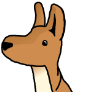 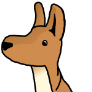 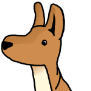 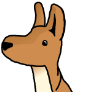 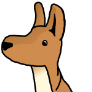 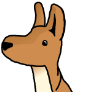 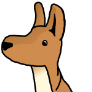 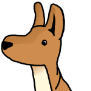 